Lines of Symmetry 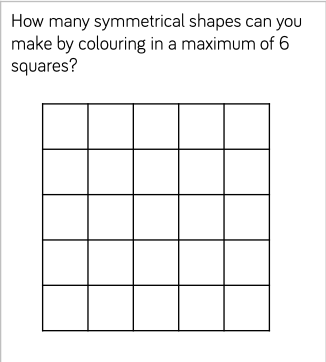 Copy the grid into your book for each new shape you colour in. 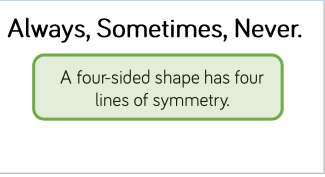 Draw some quadrilaterals or have a look back at the PowerPoint on quadrilaterals if you’re stuck. 
